Publicado en Cádiz el 28/09/2021 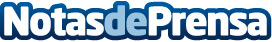 Empresa de cerrajeros en Cádiz: www.cerrajeroscadiz24horas.euActualmente existe una gran desconfianza en cuanto a los servicios de cerrajería se refiere, lo ideal es que si no confías en una determinada empresa intentes contactar con ella para poder informarte más a fondoDatos de contacto:Rafa M.603 13 58 40Nota de prensa publicada en: https://www.notasdeprensa.es/empresa-de-cerrajeros-en-cadiz-www Categorias: Bricolaje Andalucia http://www.notasdeprensa.es